WYMAGANIA EDUKACYJNE NA POSZCZEGÓLNE OCENY  MATEMATYKA KLASA 7  DZIAŁ 1. LICZBY I DZIAŁANIA    DZIAŁ 2. PROCENTY  ocena dopuszczająca (2)  zna podstawowe pojęcia: punkt, prosta, odcinek   zna pojęcie prostych prostopadłych i równoległych   umie konstruować odcinek przystający do danego   zna pojęcie kąta   zna pojęcie miary kąta   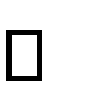 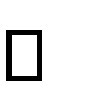 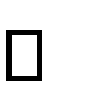 umie konstruować kąt przystający do danego   zna powierzchni wielokątów   umie obliczać pola wielokątów  umie narysować układ współrzędnych  • zna pojęcie układu współrzędnych   umie odczytać współrzędne punktów   umie zaznaczyć punkty o danych współrzędnych   umie rysować odcinki w układzie współrzędnych   miara jednego z nich   zna 	• umie kreślić geometryczną sumę i 	zbudować trójkąt   umie wewnętrznych trójkąta   umie 	rysunku miary kątów   	 umie uzasadniać przystawanie DZIAŁ 4. WYRAŻENIA ALGEBRAICZNE   DZIAŁ 5. RÓWNANIA  DZIAŁ 6. POTĘGI (16 h)  POZIOMY WYMAGAŃ EDUKACYJNYCH  DZIAŁ 7. GRANIASTOSŁUPY   STATYSTYKA (7 h)  POZIOMY WYMAGAŃ EDUKACYJNYCH  POZIOMY WYMAGAŃ EDUKACYJNYCH  POZIOMY WYMAGAŃ EDUKACYJNYCH  POZIOMY WYMAGAŃ EDUKACYJNYCH  POZIOMY WYMAGAŃ EDUKACYJNYCH  ocena dopuszczająca (2)  ocena dostateczna (3)  ocena dobra (4)  ocena bardzo dobra (5)  ocena celująca (6)  rozumie rozszerzenie osi liczbowej na liczby ujemne   umie zaznaczać liczbę wymierną na osi liczbowej   zna pojęcia: rozwinięcie dziesiętne skończone, nieskończone, okres   zna sposób zaokrąglania liczb   zna algorytm dodawania i odejmowania liczb wymiernych dodatnich   zna algorytm mnożenia i dzielenia liczb wymiernych dodatnich   umie podać odwrotność liczby  umie mnożyć i dzielić przez liczbę naturalną   umie obliczać ułamek danej liczby naturalnej   zna kolejność wykonywania działań   umie dodawać, odejmować, mnożyć i dzielić dwie liczby   • zna pojęcie liczb przeciwnych   umie odczytać z osi liczbowej liczby spełniające określony warunek   umie opisać zbiór liczb za pomocą nierówności   zna pojęcie odległości między dwiema liczbami na osi liczbowej   umie na podstawie rysunku osi liczbowej określić odległość między liczbami   umie porównywać liczby wymierne umie znajdować liczbę wymierną leżącą pomiędzy dwiema danymi na osi liczbowej   umie zamieniać ułamek zwykły na dziesiętny i odwrotnie   umie zapisać liczby wymierne w postaci rozwinięć dziesiętnych skończonych i rozwinięć dziesiętnych nieskończonych okresowych   umie porównywać liczby wymierne umie określić na podstawie rozwinięcia dziesiętnego, czy dana liczba jest liczbą wymierną   rozumie potrzebę zaokrąglania liczb   umie zaokrąglić liczbę do danego rzędu   umie zaokrąglić liczbę o rozwinięciu dziesiętnym nieskończonym okresowym do danego rzędu   umie dodawać i odejmować liczby wymierne dodatnie zapisane  w jednakowej postaci   umie mnożyć i dzielić liczby wymierne dodatnie   umie obliczać liczbę na podstawie danego jej ułamka   • umie wykonywać działania łączne na liczbach wymiernych dodatnich   umie określić znak liczby będącej wynikiem dodawania lub odejmowania dwóch liczb wymiernych   umie obliczać kwadraty i sześciany i liczb wymiernych   umie stosować prawa działań   umie zaznaczyć na osi liczbowej liczby spełniające określoną nierówność   umie znajdować liczby spełniające określone warunki   zna warunek konieczny zamiany ułamka zwykłego na ułamek dziesiętny skończony   umie porządkować liczby wymierne   umie szacować wyniki działań  umie dodawać i odejmować liczby wymierne dodatnie zapisane w różnych postaciach   umie zamieniać jednostki długości, masy   zna przedrostki mili i kilo   umie zapisać podane słownie wyrażenia arytmetyczne i obliczać jego wartość   umie wykonywać działania łączne na liczbach wymiernych dodatnich  • umie stosować prawa działań   umie uzupełniać brakujące liczby w dodawaniu, odejmowaniu, mnożeniu i dzieleniu tak, by  otrzymać ustalony wynik   umie porządkować liczby wymierneumie przedstawić rozwinięcie dziesiętne nieskończone okresowe w postaci ułamka zwykłego   • umie dokonać porównań poprzez szacowanie w zadaniach tekstowych   umie rozwiązywać nietypowe zadania na zastosowanie dodawania i odejmowania liczb wymiernych   arytmetycznych zawierających  większą liczbę działań  umie obliczać wartości wyrażeń arytmetycznych   umie wstawiać nawiasy tak, by otrzymać żądany wynik   umie zaznaczać na osi liczbowej zbiór liczb, które spełniają jednocześnie dwie nierówności   umie znaleźć liczby znajdujące się w określonej odległości na osi liczbowej od danej liczby   umie znajdować liczby spełniające określone   umie tworzyć wyrażenia arytmetyczne na podstawie treści zadań i obliczać ich wartość  umie obliczać wartości ułamków piętrowych   umie wykorzystywać wartość bezwzględną do obliczeń odległości liczb na osi liczbowej   umie znaleźć rozwiązanie równania z wartością bezwzględną • umie zapisać nierówność, jaką  spełniają liczby z zaznaczonego na osi liczbowej zbioru    umie obliczyć odległość między liczbami na osi liczbowej    	POZIOMY WYMAGAŃ EDUKACYJNYCH  	 	POZIOMY WYMAGAŃ EDUKACYJNYCH  	 	POZIOMY WYMAGAŃ EDUKACYJNYCH  	 	POZIOMY WYMAGAŃ EDUKACYJNYCH  	 ocena dopuszczająca (2)  ocena dostateczna (3)  ocena dobra (4)  ocena bardzo dobra (5)  ocena celująca (6)  zna pojęcie procentu   rozumie potrzebę stosowania procentów w życiu codziennym   umie wskazać przykłady zastosowań procentów w życiu codziennym   umie zamienić procent na ułamek   zna pojęcie diagramu procentowego   rozumie pojęcia podwyżka  (obniżka) o pewien procent   • wie, jak obliczyć podwyżkę (obniżkę) o pewien procent   umie zamienić ułamek na procent   umie zamienić liczbę wymierną na procent   umie określić procentowo zaznaczoną część figury i zaznaczyć procent danej figury   • rozumie potrzebę stosowania diagramów do wizualizacji informacji   umie z diagramów odczytać potrzebne informacje    zna sposób obliczania, jakim procentem jednej liczby jest druga liczba   umie obliczyć, jakim procentem jednej liczby jest druga liczba   umie obliczyć procent danej liczby   umie obliczyć podwyżkę (obniżkę) o pewien procent   • wie jak obliczyć liczbę na podstawie jej procentu   umie obliczyć liczbę na podstawie jej procentu   umie rozwiązywać zadania związane z procentami   zna pojęcie promila   umie zamieniać ułamki, procenty na promile i odwrotnie   umie obliczyć, jakim procentem jednej liczby jest druga liczba   umie obliczyć liczbę na podstawie jej procentu   umie obliczyć, o ile procent jest większa (mniejsza) liczba od danej potrafi wybrać z diagramu informacje i je zinterpretować   potrafi zobrazować dowolnym diagramem wybrane informacje   umie rozwiązać zadanie tekstowe dotyczące obliczania procentu danej liczby   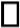 umie wykorzystać diagramy do  rozwiązywania zadań tekstowych   umie rozwiązać zadanie tekstowe dotyczące obliczania podwyżek i obniżek o pewien procent   umie odczytać z diagramu informacje potrzebne w zadaniu   umie rozwiązywać zadania związane z procentami   umie rozwiązać zadanie tekstowe dotyczące obliczania liczby na podstawie jej procentu   umie rozwiązać zadanie tekstowe dotyczące obliczania, jakim procentem jednej liczby jest druga liczba  umie zastosować powyższe obliczenia w zdaniach tekstowych   umie stosować własności procentów w sytuacji ogólnej   definicję figur przystających   definicję figur przystających   definicję figur przystających   	ocena dostateczna (3)  	odcinków można zbudować trójkąt   rysunku miary kątów w trójkącie   	płaszczyźnie   	ocena dostateczna (3)  	odcinków można zbudować trójkąt   rysunku miary kątów w trójkącie   	płaszczyźnie   	ocena dostateczna (3)  	odcinków można zbudować trójkąt   rysunku miary kątów w trójkącie   	płaszczyźnie   	ocena dostateczna (3)  	odcinków można zbudować trójkąt   rysunku miary kątów w trójkącie   	płaszczyźnie   	ocena dostateczna (3)  	odcinków można zbudować trójkąt   rysunku miary kątów w trójkącie   	płaszczyźnie   	ocena dostateczna (3)  	odcinków można zbudować trójkąt   rysunku miary kątów w trójkącie   	płaszczyźnie   	ocena dostateczna (3)  	odcinków można zbudować trójkąt   rysunku miary kątów w trójkącie   	płaszczyźnie   	ocena dostateczna (3)  	odcinków można zbudować trójkąt   rysunku miary kątów w trójkącie   	płaszczyźnie   	ocena dostateczna (3)  	odcinków można zbudować trójkąt   rysunku miary kątów w trójkącie   	płaszczyźnie   	ocena dostateczna (3)  	odcinków można zbudować trójkąt   rysunku miary kątów w trójkącie   	płaszczyźnie   	ocena dostateczna (3)  	odcinków można zbudować trójkąt   rysunku miary kątów w trójkącie   	płaszczyźnie   umie wskazać figury przystające umie wskazać figury przystające umie wskazać figury przystające • umie kreślić proste i odcinki 	• zna cechy przystawania trójkątów   zna cechy przystawania trójkątów   zna cechy przystawania trójkątów   zna cechy przystawania trójkątów   zna cechy przystawania trójkątów   zna cechy przystawania trójkątów   zna cechy przystawania trójkątów  umie rozpoznawać trójkąty • umie rozwiązywać zadania  zna definicję prostokąta i kwadratu   umie rozróżniać poszczególne rodzaje czworokątów   umie rysować przekątne czworokątów    zna definicję prostokąta i kwadratu   umie rozróżniać poszczególne rodzaje czworokątów   umie rysować przekątne czworokątów    zna definicję prostokąta i kwadratu   umie rozróżniać poszczególne rodzaje czworokątów   umie rysować przekątne czworokątów   prostopadłe przechodzące przez dany punkt   umie podzielić odcinek na połowy   wie, jak obliczyć odległość punktu od prostej i odległość pomiędzy prostymi   • zna warunek współliniowości trzech punktów   zna rodzaje kątów   zna nazwy kątów utworzonych 	• przez dwie przecinające się proste oraz kątów utworzonych pomiędzy •dwiema prostymi równoległymi przeciętymi trzecią prostą i związki pomiędzy nimi   umie obliczyć miary katów przyległych (wierzchołkowych, DZIAŁPOZIO umie konstruować trójkąt o danych trzech bokach   zna definicję trapezu, równoległoboku i rombu   umie podać własności czworokątów    umie obliczać miary katów w poznanych czworokątach   umie  umie konstruować trójkąt o danych trzech bokach   zna definicję trapezu, równoległoboku i rombu   umie podać własności czworokątów    umie obliczać miary katów w poznanych czworokątach   umie  umie konstruować trójkąt o danych trzech bokach   zna definicję trapezu, równoległoboku i rombu   umie podać własności czworokątów    umie obliczać miary katów w poznanych czworokątach   umie  umie konstruować trójkąt o danych trzech bokach   zna definicję trapezu, równoległoboku i rombu   umie podać własności czworokątów    umie obliczać miary katów w poznanych czworokątach   umie  umie konstruować trójkąt o danych trzech bokach   zna definicję trapezu, równoległoboku i rombu   umie podać własności czworokątów    umie obliczać miary katów w poznanych czworokątach   umie  umie konstruować trójkąt o danych trzech bokach   zna definicję trapezu, równoległoboku i rombu   umie podać własności czworokątów    umie obliczać miary katów w poznanych czworokątach   umie  umie konstruować trójkąt o danych trzech bokach   zna definicję trapezu, równoległoboku i rombu   umie podać własności czworokątów    umie obliczać miary katów w poznanych czworokątach   umie przystające   umie konstruować trójkąt o danych dwóch bokach i kącie między nimi zawartym   rozumie zasadę klasyfikacji czworokątów   umie klasyfikować czworokąty ze względu na boki i kąty   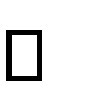 umie zamieniać jednostki   umie rozwiązywać trudniejsze zadania dotyczące pola prostokąta umie wyznaczyć współrzędne brakujących wierzchołków prostokąta, równoległoboku i trójkąta   ocena bardzo dobra (5)  umie rozwiązywać zadania tekstowe dotyczące kątów   YŹNIE   NYCH  tekstowe związane z obliczaniem pól i obwodów wielokątów w układzie współrzędnych   ocena celująca (6)   umie stosować zależności między bokami (kątami) w trójkącie podczas rozwiązywania zadań tekstowych   umie rozwiązywać zadania konstrukcyjne   umie rozwiązać zadanie tekstowe związane z wielokątami foremnymi umie obliczać pola wielokątów  prostopadłe przechodzące przez dany punkt   umie podzielić odcinek na połowy   wie, jak obliczyć odległość punktu od prostej i odległość pomiędzy prostymi   • zna warunek współliniowości trzech punktów   zna rodzaje kątów   zna nazwy kątów utworzonych 	• przez dwie przecinające się proste oraz kątów utworzonych pomiędzy •dwiema prostymi równoległymi przeciętymi trzecią prostą i związki pomiędzy nimi   umie obliczyć miary katów przyległych (wierzchołkowych, DZIAŁPOZIOobliczać obwody narysowanych obliczać obwody narysowanych obliczać obwody narysowanych obliczać obwody narysowanych obliczać obwody narysowanych obliczać obwody narysowanych przystające   umie konstruować trójkąt o danych dwóch bokach i kącie między nimi zawartym   rozumie zasadę klasyfikacji czworokątów   umie klasyfikować czworokąty ze względu na boki i kąty   umie zamieniać jednostki   umie rozwiązywać trudniejsze zadania dotyczące pola prostokąta umie wyznaczyć współrzędne brakujących wierzchołków prostokąta, równoległoboku i trójkąta   ocena bardzo dobra (5)  umie rozwiązywać zadania tekstowe dotyczące kątów   YŹNIE   NYCH  tekstowe związane z obliczaniem pól i obwodów wielokątów w układzie współrzędnych   ocena celująca (6)   umie stosować zależności między bokami (kątami) w trójkącie podczas rozwiązywania zadań tekstowych   umie rozwiązywać zadania konstrukcyjne   umie rozwiązać zadanie tekstowe związane z wielokątami foremnymi umie obliczać pola wielokątów  ••• umie rysować wysokości ątów  zna pojęcie wielokąta foremnego   zna jednostki miary pola   zna y  zna wzór na zna wzór na pole kwadratu   zna wzory na obliczanie pól prostopadłe przechodzące przez dany punkt   umie podzielić odcinek na połowy   wie, jak obliczyć odległość punktu od prostej i odległość pomiędzy prostymi   • zna warunek współliniowości trzech punktów   zna rodzaje kątów   zna nazwy kątów utworzonych 	• przez dwie przecinające się proste oraz kątów utworzonych pomiędzy •dwiema prostymi równoległymi przeciętymi trzecią prostą i związki pomiędzy nimi   umie obliczyć miary katów przyległych (wierzchołkowych, DZIAŁPOZIOprzystające   umie konstruować trójkąt o danych dwóch bokach i kącie między nimi zawartym   rozumie zasadę klasyfikacji czworokątów   umie klasyfikować czworokąty ze względu na boki i kąty   umie zamieniać jednostki   umie rozwiązywać trudniejsze zadania dotyczące pola prostokąta umie wyznaczyć współrzędne brakujących wierzchołków prostokąta, równoległoboku i trójkąta   ocena bardzo dobra (5)  umie rozwiązywać zadania tekstowe dotyczące kątów   YŹNIE   NYCH  tekstowe związane z obliczaniem pól i obwodów wielokątów w układzie współrzędnych   ocena celująca (6)   umie stosować zależności między bokami (kątami) w trójkącie podczas rozwiązywania zadań tekstowych   umie rozwiązywać zadania konstrukcyjne   umie rozwiązać zadanie tekstowe związane z wielokątami foremnymi umie obliczać pola wielokątów  •••czworokzależności pomiędz jednostkami pola  pole prostokąta  ować wysokości ątów  zna pojęcie wielokąta foremnego   zna jednostki miary pola   zna y  zna wzór na zna wzór na pole kwadratu   zna wzory na obliczanie pól prostopadłe przechodzące przez dany punkt   umie podzielić odcinek na połowy   wie, jak obliczyć odległość punktu od prostej i odległość pomiędzy prostymi   • zna warunek współliniowości trzech punktów   zna rodzaje kątów   zna nazwy kątów utworzonych 	• przez dwie przecinające się proste oraz kątów utworzonych pomiędzy •dwiema prostymi równoległymi przeciętymi trzecią prostą i związki pomiędzy nimi   umie obliczyć miary katów przyległych (wierzchołkowych, DZIAŁPOZIOczworokątówczworokątówprzystające   umie konstruować trójkąt o danych dwóch bokach i kącie między nimi zawartym   rozumie zasadę klasyfikacji czworokątów   umie klasyfikować czworokąty ze względu na boki i kąty   umie zamieniać jednostki   umie rozwiązywać trudniejsze zadania dotyczące pola prostokąta umie wyznaczyć współrzędne brakujących wierzchołków prostokąta, równoległoboku i trójkąta   ocena bardzo dobra (5)  umie rozwiązywać zadania tekstowe dotyczące kątów   YŹNIE   NYCH  tekstowe związane z obliczaniem pól i obwodów wielokątów w układzie współrzędnych   ocena celująca (6)   umie stosować zależności między bokami (kątami) w trójkącie podczas rozwiązywania zadań tekstowych   umie rozwiązywać zadania konstrukcyjne   umie rozwiązać zadanie tekstowe związane z wielokątami foremnymi umie obliczać pola wielokątów  •••czworokzależności pomiędz jednostkami pola  pole prostokąta  ować wysokości ątów  zna pojęcie wielokąta foremnego   zna jednostki miary pola   zna y  zna wzór na zna wzór na pole kwadratu   zna wzory na obliczanie pól prostopadłe przechodzące przez dany punkt   umie podzielić odcinek na połowy   wie, jak obliczyć odległość punktu od prostej i odległość pomiędzy prostymi   • zna warunek współliniowości trzech punktów   zna rodzaje kątów   zna nazwy kątów utworzonych 	• przez dwie przecinające się proste oraz kątów utworzonych pomiędzy •dwiema prostymi równoległymi przeciętymi trzecią prostą i związki pomiędzy nimi   umie obliczyć miary katów przyległych (wierzchołkowych, DZIAŁPOZIO rozumie własności wielokątów  ocena dobra (4)   umie kreślić proste i odcinki równoległe przechodzące przez dany punkt   umie obliczyć odległość punktu od prostej i odległość pomiędzy prostymi    rozumie własności wielokątów  ocena dobra (4)   umie kreślić proste i odcinki równoległe przechodzące przez dany punkt   umie obliczyć odległość punktu od prostej i odległość pomiędzy prostymi    rozumie własności wielokątów  ocena dobra (4)   umie kreślić proste i odcinki równoległe przechodzące przez dany punkt   umie obliczyć odległość punktu od prostej i odległość pomiędzy prostymi    rozumie własności wielokątów  ocena dobra (4)   umie kreślić proste i odcinki równoległe przechodzące przez dany punkt   umie obliczyć odległość punktu od prostej i odległość pomiędzy prostymi    rozumie własności wielokątów  ocena dobra (4)   umie kreślić proste i odcinki równoległe przechodzące przez dany punkt   umie obliczyć odległość punktu od prostej i odległość pomiędzy prostymi    rozumie własności wielokątów  ocena dobra (4)   umie kreślić proste i odcinki równoległe przechodzące przez dany punkt   umie obliczyć odległość punktu od prostej i odległość pomiędzy prostymi    rozumie własności wielokątów  ocena dobra (4)   umie kreślić proste i odcinki równoległe przechodzące przez dany punkt   umie obliczyć odległość punktu od prostej i odległość pomiędzy prostymi   przystające   umie konstruować trójkąt o danych dwóch bokach i kącie między nimi zawartym   rozumie zasadę klasyfikacji czworokątów   umie klasyfikować czworokąty ze względu na boki i kąty   umie zamieniać jednostki   umie rozwiązywać trudniejsze zadania dotyczące pola prostokąta umie wyznaczyć współrzędne brakujących wierzchołków prostokąta, równoległoboku i trójkąta   ocena bardzo dobra (5)  umie rozwiązywać zadania tekstowe dotyczące kątów   YŹNIE   NYCH  tekstowe związane z obliczaniem pól i obwodów wielokątów w układzie współrzędnych   ocena celująca (6)   umie stosować zależności między bokami (kątami) w trójkącie podczas rozwiązywania zadań tekstowych   umie rozwiązywać zadania konstrukcyjne   umie rozwiązać zadanie tekstowe związane z wielokątami foremnymi umie obliczać pola wielokątów  •••czworokzależności pomiędz jednostkami pola  pole prostokąta  ować wysokości ątów  zna pojęcie wielokąta foremnego   zna jednostki miary pola   zna y  zna wzór na zna wzór na pole kwadratu   zna wzory na obliczanie pól prostopadłe przechodzące przez dany punkt   umie podzielić odcinek na połowy   wie, jak obliczyć odległość punktu od prostej i odległość pomiędzy prostymi   • zna warunek współliniowości trzech punktów   zna rodzaje kątów   zna nazwy kątów utworzonych 	• przez dwie przecinające się proste oraz kątów utworzonych pomiędzy •dwiema prostymi równoległymi przeciętymi trzecią prostą i związki pomiędzy nimi   umie obliczyć miary katów przyległych (wierzchołkowych, DZIAŁPOZIO 3. FIGURY NA PŁAS 3. FIGURY NA PŁAS 3. FIGURY NA PŁAS 3. FIGURY NA PŁASZCZZCZZCZprzystające   umie konstruować trójkąt o danych dwóch bokach i kącie między nimi zawartym   rozumie zasadę klasyfikacji czworokątów   umie klasyfikować czworokąty ze względu na boki i kąty   umie zamieniać jednostki   umie rozwiązywać trudniejsze zadania dotyczące pola prostokąta umie wyznaczyć współrzędne brakujących wierzchołków prostokąta, równoległoboku i trójkąta   ocena bardzo dobra (5)  umie rozwiązywać zadania tekstowe dotyczące kątów   YŹNIE   NYCH  tekstowe związane z obliczaniem pól i obwodów wielokątów w układzie współrzędnych   ocena celująca (6)   umie stosować zależności między bokami (kątami) w trójkącie podczas rozwiązywania zadań tekstowych   umie rozwiązywać zadania konstrukcyjne   umie rozwiązać zadanie tekstowe związane z wielokątami foremnymi umie obliczać pola wielokątów  •••czworokzależności pomiędz jednostkami pola  pole prostokąta  ować wysokości ątów  zna pojęcie wielokąta foremnego   zna jednostki miary pola   zna y  zna wzór na zna wzór na pole kwadratu   zna wzory na obliczanie pól prostopadłe przechodzące przez dany punkt   umie podzielić odcinek na połowy   wie, jak obliczyć odległość punktu od prostej i odległość pomiędzy prostymi   • zna warunek współliniowości trzech punktów   zna rodzaje kątów   zna nazwy kątów utworzonych 	• przez dwie przecinające się proste oraz kątów utworzonych pomiędzy •dwiema prostymi równoległymi przeciętymi trzecią prostą i związki pomiędzy nimi   umie obliczyć miary katów przyległych (wierzchołkowych, DZIAŁPOZIOprzystające   umie konstruować trójkąt o danych dwóch bokach i kącie między nimi zawartym   rozumie zasadę klasyfikacji czworokątów   umie klasyfikować czworokąty ze względu na boki i kąty   umie zamieniać jednostki   umie rozwiązywać trudniejsze zadania dotyczące pola prostokąta umie wyznaczyć współrzędne brakujących wierzchołków prostokąta, równoległoboku i trójkąta   ocena bardzo dobra (5)  umie rozwiązywać zadania tekstowe dotyczące kątów   YŹNIE   NYCH  tekstowe związane z obliczaniem pól i obwodów wielokątów w układzie współrzędnych   ocena celująca (6)   umie stosować zależności między bokami (kątami) w trójkącie podczas rozwiązywania zadań tekstowych   umie rozwiązywać zadania konstrukcyjne   umie rozwiązać zadanie tekstowe związane z wielokątami foremnymi umie obliczać pola wielokątów  •••czworokzależności pomiędz jednostkami pola  pole prostokąta  ować wysokości ątów  zna pojęcie wielokąta foremnego   zna jednostki miary pola   zna y  zna wzór na zna wzór na pole kwadratu   zna wzory na obliczanie pól prostopadłe przechodzące przez dany punkt   umie podzielić odcinek na połowy   wie, jak obliczyć odległość punktu od prostej i odległość pomiędzy prostymi   • zna warunek współliniowości trzech punktów   zna rodzaje kątów   zna nazwy kątów utworzonych 	• przez dwie przecinające się proste oraz kątów utworzonych pomiędzy •dwiema prostymi równoległymi przeciętymi trzecią prostą i związki pomiędzy nimi   umie obliczyć miary katów przyległych (wierzchołkowych, DZIAŁPOZIODUKACYJDUKACYJprzystające   umie konstruować trójkąt o danych dwóch bokach i kącie między nimi zawartym   rozumie zasadę klasyfikacji czworokątów   umie klasyfikować czworokąty ze względu na boki i kąty   umie zamieniać jednostki   umie rozwiązywać trudniejsze zadania dotyczące pola prostokąta umie wyznaczyć współrzędne brakujących wierzchołków prostokąta, równoległoboku i trójkąta   ocena bardzo dobra (5)  umie rozwiązywać zadania tekstowe dotyczące kątów   YŹNIE   NYCH  tekstowe związane z obliczaniem pól i obwodów wielokątów w układzie współrzędnych   ocena celująca (6)   umie stosować zależności między bokami (kątami) w trójkącie podczas rozwiązywania zadań tekstowych   umie rozwiązywać zadania konstrukcyjne   umie rozwiązać zadanie tekstowe związane z wielokątami foremnymi umie obliczać pola wielokątów  •••czworokzależności pomiędz jednostkami pola  pole prostokąta  ować wysokości ątów  zna pojęcie wielokąta foremnego   zna jednostki miary pola   zna y  zna wzór na zna wzór na pole kwadratu   zna wzory na obliczanie pól prostopadłe przechodzące przez dany punkt   umie podzielić odcinek na połowy   wie, jak obliczyć odległość punktu od prostej i odległość pomiędzy prostymi   • zna warunek współliniowości trzech punktów   zna rodzaje kątów   zna nazwy kątów utworzonych 	• przez dwie przecinające się proste oraz kątów utworzonych pomiędzy •dwiema prostymi równoległymi przeciętymi trzecią prostą i związki pomiędzy nimi   umie obliczyć miary katów przyległych (wierzchołkowych, DZIAŁPOZIOMY WYMAGAŃ EMY WYMAGAŃ EDUKACYJDUKACYJprzystające   umie konstruować trójkąt o danych dwóch bokach i kącie między nimi zawartym   rozumie zasadę klasyfikacji czworokątów   umie klasyfikować czworokąty ze względu na boki i kąty   umie zamieniać jednostki   umie rozwiązywać trudniejsze zadania dotyczące pola prostokąta umie wyznaczyć współrzędne brakujących wierzchołków prostokąta, równoległoboku i trójkąta   ocena bardzo dobra (5)  umie rozwiązywać zadania tekstowe dotyczące kątów   YŹNIE   NYCH  tekstowe związane z obliczaniem pól i obwodów wielokątów w układzie współrzędnych   ocena celująca (6)   umie stosować zależności między bokami (kątami) w trójkącie podczas rozwiązywania zadań tekstowych   umie rozwiązywać zadania konstrukcyjne   umie rozwiązać zadanie tekstowe związane z wielokątami foremnymi umie obliczać pola wielokątów  •••czworokzależności pomiędz jednostkami pola  pole prostokąta  ować wysokości ątów  zna pojęcie wielokąta foremnego   zna jednostki miary pola   zna y  zna wzór na zna wzór na pole kwadratu   zna wzory na obliczanie pól prostopadłe przechodzące przez dany punkt   umie podzielić odcinek na połowy   wie, jak obliczyć odległość punktu od prostej i odległość pomiędzy prostymi   • zna warunek współliniowości trzech punktów   zna rodzaje kątów   zna nazwy kątów utworzonych 	• przez dwie przecinające się proste oraz kątów utworzonych pomiędzy •dwiema prostymi równoległymi przeciętymi trzecią prostą i związki pomiędzy nimi   umie obliczyć miary katów przyległych (wierzchołkowych, DZIAŁPOZIOprzystające   umie konstruować trójkąt o danych dwóch bokach i kącie między nimi zawartym   rozumie zasadę klasyfikacji czworokątów   umie klasyfikować czworokąty ze względu na boki i kąty   umie zamieniać jednostki   umie rozwiązywać trudniejsze zadania dotyczące pola prostokąta umie wyznaczyć współrzędne brakujących wierzchołków prostokąta, równoległoboku i trójkąta   ocena bardzo dobra (5)  umie rozwiązywać zadania tekstowe dotyczące kątów   YŹNIE   NYCH  tekstowe związane z obliczaniem pól i obwodów wielokątów w układzie współrzędnych   ocena celująca (6)   umie stosować zależności między bokami (kątami) w trójkącie podczas rozwiązywania zadań tekstowych   umie rozwiązywać zadania konstrukcyjne   umie rozwiązać zadanie tekstowe związane z wielokątami foremnymi umie obliczać pola wielokątów  odpowiadających, naprzemianległych), gdy dana jest umie sprawdzić współliniowość trzech punktów   • umie wybrać z danego zbioru odcinki, z których można pojęcie wielokąta   • zna sumę miar kątów  różnicę kątów   • umie obliczać na podstawie konstruować trójkąt, gdy dany jest bok i dwa kąty do niego przyległe  kreślić poszczególne rodzaje trójkątów   zna nierówność trójkąta  AB+BC≥AC   umie sprawdzić, czy z danych rozumie zasadę klasyfikacji trójkątów   umie klasyfikować trójkąty ze względu na boki i kąty   umie obliczać na podstawie trójkątów   umie rozwiązywać zadania tekstowe związane z obliczaniem  pól   i obwodów wielokątów na foremnych   umie konstruować sześciokąt i ośmiokąt foremny   umie obliczyć miarę kąta wewnętrznego wielokąta foremnego   umie zamieniać jednostki   umie obliczać pole prostokąta, którego boki są wyrażone w tych samych jednostkach i różnych jednostkach   umie rysować wielokąty w układzie współrzędnych   umie obliczyć długość odcinka równoległego do jednej z osi układu   POZIOMY WYMAGAŃ EDUKACYJNYCH  POZIOMY WYMAGAŃ EDUKACYJNYCH  POZIOMY WYMAGAŃ EDUKACYJNYCH  ocena dopuszczająca (2)  ocena dostateczna (3)  ocena dobra (4)  ocena bardzo dobra (5)  ocena celująca (6)  zna pojęcie wyrażenia algebraicznego   umie budować proste wyrażenia algebraiczne   umie rozróżnić pojęcia: suma, różnica, iloczyn, iloraz   zna pojęcie jednomianu   zna pojęcie jednomianów podobnych   umie porządkować jednomiany   umie określić współczynniki liczbowe jednomianu   • umie rozpoznać jednomiany podobne  zna pojęcie sumy algebraicznej   zna pojęcie wyrazów podobnych   umie odczytać wyrazy sumy algebraicznej   • umie wskazać współczynniki sumy algebraicznej   umie wyodrębnić wyrazy podobne umie zredukować wyrazy podobne  umie przemnożyć każdy wyraz sumy algebraicznej przez liczbę   rozumie zasadę nazywania wyrażeń algebraicznych   umie budować i odczytywać wyrażenia algebraiczne   umie obliczyć wartość liczbową wyrażenia bez jego przekształcenia dla jednej zmiennej wymiernej   rozumie zasadę przeprowadzania redukcji wyrazów podobnych   umie zredukować wyrazy podobne umie opuścić nawiasy   umie rozpoznawać sumy algebraiczne przeciwne  umie obliczyć wartość liczbową wyrażenia dla zmiennych wymiernych po przekształceniu do postaci dogodnej do obliczeń    	umie przemnożyć każdy wyraz sumy algebraicznej przez  	jednomian   umie obliczyć wartość liczbową wyrażenia dla zmiennych wymiernych po przekształceniu do postaci dogodnej do obliczeń   umie podzielić sumę algebraiczną przez liczbę wymierną umie pomnożyć dwumian przez dwumian  umie budować i odczytywać wyrażenia o konstrukcji wielodziałaniowej   umie zapisywać warunki zadania w postaci sumy algebraicznej   umie obliczyć wartość wyrażenia dla zmiennych wymiernych po przekształceniu do postaci dogodnej do obliczeń   umie mnożyć sumy  algebraiczne   umie interpretować geometrycznie iloczyn sum algebraicznych   umie stosować mnożenie sum algebraicznych w zadaniach tekstowych  umie obliczyć wartość liczbową wyrażenia bez jego przekształcenia dla kilku zmiennych wymiernych  umie obliczyć sumę algebraiczną znając jej wartość dla podanych wartości występujących w niej zmiennych   umie obliczyć wartość liczbową wyrażenia dla zmiennych wymiernych po przekształceniu do postaci dogodnej do obliczeń   umie wstawić nawiasy w sumie algebraicznej tak, by wyrażenie spełniało podany warunek   umie zinterpretować geometrycznie iloczyn sumy algebraicznej przez jednomian    umie doprowadzić wyrażenie algebraiczne do prostszej postaci, stosując mnożenie sum  algebraicznych   umie zapisywać warunki zadania w postaci jednomianu   umie stosować dodawanie i odejmowanie sum algebraicznych w zadaniach tekstowych   umie stosować mnożenie jednomianów przez sumy   umie wykorzystać mnożenie sum algebraicznych do dowodzenia własności liczb   	POZIOMY WYMAGAŃ EDUKACYJNYCH  	 	POZIOMY WYMAGAŃ EDUKACYJNYCH  	 	POZIOMY WYMAGAŃ EDUKACYJNYCH  	 	POZIOMY WYMAGAŃ EDUKACYJNYCH  	 	POZIOMY WYMAGAŃ EDUKACYJNYCH  	 	POZIOMY WYMAGAŃ EDUKACYJNYCH  	 	POZIOMY WYMAGAŃ EDUKACYJNYCH  	 	POZIOMY WYMAGAŃ EDUKACYJNYCH  	 ocena dopuszczająca (2)  ocena dostateczna (3)  ocena dobra (4)  ocena bardzo dobra  (5)  ocena bardzo dobra  (5)  ocena bardzo dobra  (5)  ocena bardzo dobra  (5)  ocena bardzo dobra  (5)  ocena celująca (6)  zna pojęcie równania   umie zapisać zadanie w postaci równania   zna pojęcie rozwiązania równania rozumie pojęcie rozwiązania równania   umie sprawdzić, czy dana liczba spełnia równanie   zna metodę równań równoważnych   umie stosować metodę równań równoważnych   umie rozwiązywać równania posiadające jeden pierwiastek,  umie rozwiązywać równania bez stosowania przekształceń na wyrażeniach algebraicznych   zna pojęcia: równania równoważne, tożsamościowe,  sprzeczne   umie rozpoznać równania równoważne   umie zbudować równanie o podanym rozwiązaniu   umie rozwiązywać równania z zastosowaniem prostych przekształceń na wyrażeniach algebraicznych   umie analizować treść zadania o prostej konstrukcji   umie rozwiązać proste zadanie tekstowe za pomocą równania i sprawdzić poprawność rozwiązania   umie analizować treść zadania z procentami o prostej konstrukcji  umie rozwiązać proste zadanie tekstowe z procentami za pomocą równania   umie przekształcać proste wzory   umie wyznaczyć z prostego wzoru określoną wielkość   umie zapisać zadanie w postaci równania   umie zbudować równanie o podanym rozwiązaniu   umie stosować metodę równań równoważnych   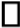 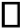 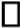  wyszukuje wśród równań z  wyszukuje wśród równań z  wyszukuje wśród równań z umie zapisać problem w postaci równania  umie wyrazić treść zadania za pomocą równania   umie rozwiązać zadanie tekstowe za pomocą równania i sprawdzić poprawność rozwiązania  umie rozwiązać zadanie tekstowe za pomocą równania  umie wyznaczyć ze wzoru określoną wielkość   zna pojęcie równania   umie zapisać zadanie w postaci równania   zna pojęcie rozwiązania równania rozumie pojęcie rozwiązania równania   umie sprawdzić, czy dana liczba spełnia równanie   zna metodę równań równoważnych   umie stosować metodę równań równoważnych   umie rozwiązywać równania posiadające jeden pierwiastek,  umie rozwiązywać równania bez stosowania przekształceń na wyrażeniach algebraicznych   zna pojęcia: równania równoważne, tożsamościowe,  sprzeczne   umie rozpoznać równania równoważne   umie zbudować równanie o podanym rozwiązaniu   umie rozwiązywać równania z zastosowaniem prostych przekształceń na wyrażeniach algebraicznych   umie analizować treść zadania o prostej konstrukcji   umie rozwiązać proste zadanie tekstowe za pomocą równania i sprawdzić poprawność rozwiązania   umie analizować treść zadania z procentami o prostej konstrukcji  umie rozwiązać proste zadanie tekstowe z procentami za pomocą równania   umie przekształcać proste wzory   umie wyznaczyć z prostego wzoru określoną wielkość   umie zapisać zadanie w postaci równania   umie zbudować równanie o podanym rozwiązaniu   umie stosować metodę równań równoważnych   wartością bezwzględną ró 	wnania wartością bezwzględną ró 	wnania wartością bezwzględną ró 	wnania wartością bezwzględną ró 	wnania umie zapisać problem w postaci równania  umie wyrazić treść zadania za pomocą równania   umie rozwiązać zadanie tekstowe za pomocą równania i sprawdzić poprawność rozwiązania  umie rozwiązać zadanie tekstowe za pomocą równania  umie wyznaczyć ze wzoru określoną wielkość   zna pojęcie równania   umie zapisać zadanie w postaci równania   zna pojęcie rozwiązania równania rozumie pojęcie rozwiązania równania   umie sprawdzić, czy dana liczba spełnia równanie   zna metodę równań równoważnych   umie stosować metodę równań równoważnych   umie rozwiązywać równania posiadające jeden pierwiastek,  umie rozwiązywać równania bez stosowania przekształceń na wyrażeniach algebraicznych   zna pojęcia: równania równoważne, tożsamościowe,  sprzeczne   umie rozpoznać równania równoważne   umie zbudować równanie o podanym rozwiązaniu   umie rozwiązywać równania z zastosowaniem prostych przekształceń na wyrażeniach algebraicznych   umie analizować treść zadania o prostej konstrukcji   umie rozwiązać proste zadanie tekstowe za pomocą równania i sprawdzić poprawność rozwiązania   umie analizować treść zadania z procentami o prostej konstrukcji  umie rozwiązać proste zadanie tekstowe z procentami za pomocą równania   umie przekształcać proste wzory   umie wyznaczyć z prostego wzoru określoną wielkość   umie zapisać zadanie w postaci równania   umie zbudować równanie o podanym rozwiązaniu   umie stosować metodę równań równoważnych   sprzeczne sprzeczne    	a  iązywać 	stek,  osiadające wia sprzeczne 	a z  i  	ceń na    	ch  a iązywać 	z  astosowaniem wnania  wyrażeniach 	kstowe ny umie wyrazić ównaniaani procentami ą ró umie  zadanie te z 	, w tym  mi za pomocą r ć poprawność ia   ekształcać wzory geometryczne      	a  iązywać 	stek,  osiadające wia sprzeczne 	a z  i  	ceń na    	ch  a iązywać 	z  astosowaniem wnania  wyrażeniach 	kstowe ny umie wyrazić ównaniaani procentami ą ró umie  zadanie te z 	, w tym  mi za pomocą r ć poprawność ia   ekształcać wzory geometryczne   umie zapisać problem w postaci równania  umie wyrazić treść zadania za pomocą równania   umie rozwiązać zadanie tekstowe za pomocą równania i sprawdzić poprawność rozwiązania  umie rozwiązać zadanie tekstowe za pomocą równania  umie wyznaczyć ze wzoru określoną wielkość   zna pojęcie równania   umie zapisać zadanie w postaci równania   zna pojęcie rozwiązania równania rozumie pojęcie rozwiązania równania   umie sprawdzić, czy dana liczba spełnia równanie   zna metodę równań równoważnych   umie stosować metodę równań równoważnych   umie rozwiązywać równania posiadające jeden pierwiastek,  umie rozwiązywać równania bez stosowania przekształceń na wyrażeniach algebraicznych   zna pojęcia: równania równoważne, tożsamościowe,  sprzeczne   umie rozpoznać równania równoważne   umie zbudować równanie o podanym rozwiązaniu   umie rozwiązywać równania z zastosowaniem prostych przekształceń na wyrażeniach algebraicznych   umie analizować treść zadania o prostej konstrukcji   umie rozwiązać proste zadanie tekstowe za pomocą równania i sprawdzić poprawność rozwiązania   umie analizować treść zadania z procentami o prostej konstrukcji  umie rozwiązać proste zadanie tekstowe z procentami za pomocą równania   umie przekształcać proste wzory   umie wyznaczyć z prostego wzoru określoną wielkość   umie zapisać zadanie w postaci równania   umie zbudować równanie o podanym rozwiązaniu   umie stosować metodę równań równoważnych      	a  iązywać 	stek,  osiadające wia sprzeczne 	a z  i  	ceń na    	ch  a iązywać 	z  astosowaniem wnania  wyrażeniach 	kstowe ny umie wyrazić ównaniaani procentami ą ró umie  zadanie te z 	, w tym  mi za pomocą r ć poprawność ia   ekształcać wzory geometryczne      	a  iązywać 	stek,  osiadające wia sprzeczne 	a z  i  	ceń na    	ch  a iązywać 	z  astosowaniem wnania  wyrażeniach 	kstowe ny umie wyrazić ównaniaani procentami ą ró umie  zadanie te z 	, w tym  mi za pomocą r ć poprawność ia   ekształcać wzory geometryczne   umie zapisać problem w postaci równania  umie wyrazić treść zadania za pomocą równania   umie rozwiązać zadanie tekstowe za pomocą równania i sprawdzić poprawność rozwiązania  umie rozwiązać zadanie tekstowe za pomocą równania  umie wyznaczyć ze wzoru określoną wielkość   zna pojęcie równania   umie zapisać zadanie w postaci równania   zna pojęcie rozwiązania równania rozumie pojęcie rozwiązania równania   umie sprawdzić, czy dana liczba spełnia równanie   zna metodę równań równoważnych   umie stosować metodę równań równoważnych   umie rozwiązywać równania posiadające jeden pierwiastek,  umie rozwiązywać równania bez stosowania przekształceń na wyrażeniach algebraicznych   zna pojęcia: równania równoważne, tożsamościowe,  sprzeczne   umie rozpoznać równania równoważne   umie zbudować równanie o podanym rozwiązaniu   umie rozwiązywać równania z zastosowaniem prostych przekształceń na wyrażeniach algebraicznych   umie analizować treść zadania o prostej konstrukcji   umie rozwiązać proste zadanie tekstowe za pomocą równania i sprawdzić poprawność rozwiązania   umie analizować treść zadania z procentami o prostej konstrukcji  umie rozwiązać proste zadanie tekstowe z procentami za pomocą równania   umie przekształcać proste wzory   umie wyznaczyć z prostego wzoru określoną wielkość   umie zapisać zadanie w postaci równania   umie zbudować równanie o podanym rozwiązaniu   umie stosować metodę równań równoważnych   tożsamościowe   	a  iązywać 	stek,  osiadające wia sprzeczne 	a z  i  	ceń na    	ch  a iązywać 	z  astosowaniem wnania  wyrażeniach 	kstowe ny umie wyrazić ównaniaani procentami ą ró umie  zadanie te z 	, w tym  mi za pomocą r ć poprawność ia   ekształcać wzory geometryczne      	a  iązywać 	stek,  osiadające wia sprzeczne 	a z  i  	ceń na    	ch  a iązywać 	z  astosowaniem wnania  wyrażeniach 	kstowe ny umie wyrazić ównaniaani procentami ą ró umie  zadanie te z 	, w tym  mi za pomocą r ć poprawność ia   ekształcać wzory geometryczne   umie zapisać problem w postaci równania  umie wyrazić treść zadania za pomocą równania   umie rozwiązać zadanie tekstowe za pomocą równania i sprawdzić poprawność rozwiązania  umie rozwiązać zadanie tekstowe za pomocą równania  umie wyznaczyć ze wzoru określoną wielkość   zna pojęcie równania   umie zapisać zadanie w postaci równania   zna pojęcie rozwiązania równania rozumie pojęcie rozwiązania równania   umie sprawdzić, czy dana liczba spełnia równanie   zna metodę równań równoważnych   umie stosować metodę równań równoważnych   umie rozwiązywać równania posiadające jeden pierwiastek,  umie rozwiązywać równania bez stosowania przekształceń na wyrażeniach algebraicznych   zna pojęcia: równania równoważne, tożsamościowe,  sprzeczne   umie rozpoznać równania równoważne   umie zbudować równanie o podanym rozwiązaniu   umie rozwiązywać równania z zastosowaniem prostych przekształceń na wyrażeniach algebraicznych   umie analizować treść zadania o prostej konstrukcji   umie rozwiązać proste zadanie tekstowe za pomocą równania i sprawdzić poprawność rozwiązania   umie analizować treść zadania z procentami o prostej konstrukcji  umie rozwiązać proste zadanie tekstowe z procentami za pomocą równania   umie przekształcać proste wzory   umie wyznaczyć z prostego wzoru określoną wielkość   umie zapisać zadanie w postaci równania   umie zbudować równanie o podanym rozwiązaniu   umie stosować metodę równań równoważnych   rozwiąza    	a  iązywać 	stek,  osiadające wia sprzeczne 	a z  i  	ceń na    	ch  a iązywać 	z  astosowaniem wnania  wyrażeniach 	kstowe ny umie wyrazić ównaniaani procentami ą ró umie  zadanie te z 	, w tym  mi za pomocą r ć poprawność ia   ekształcać wzory geometryczne      	a  iązywać 	stek,  osiadające wia sprzeczne 	a z  i  	ceń na    	ch  a iązywać 	z  astosowaniem wnania  wyrażeniach 	kstowe ny umie wyrazić ównaniaani procentami ą ró umie  zadanie te z 	, w tym  mi za pomocą r ć poprawność ia   ekształcać wzory geometryczne   umie zapisać problem w postaci równania  umie wyrazić treść zadania za pomocą równania   umie rozwiązać zadanie tekstowe za pomocą równania i sprawdzić poprawność rozwiązania  umie rozwiązać zadanie tekstowe za pomocą równania  umie wyznaczyć ze wzoru określoną wielkość   ocena dopuszczająca (2)  ocena dopuszczająca (2)  ocena dopuszczająca (2)  ocena dopuszczająca (2)  ocena dopuszczająca (2)  ocena dopuszczająca (2)  ocena dopuszczająca (2)  ocena dopuszczająca (2)  ocena dostateczna (3)  ocena dobra (4)  ocena bardzo dobra (5)  ocena celująca (6)  •••••••••••••• zna i rozumie pojęcie potęgi o wykładniku naturalnym    	umie obliczyć potęgę o wykładniku naturalnym    zna i rozumie pojęcie potęgi o wykładniku naturalnym    	umie obliczyć potęgę o wykładniku naturalnym    zna i rozumie pojęcie potęgi o wykładniku naturalnym    	umie obliczyć potęgę o wykładniku naturalnym    zna i rozumie pojęcie potęgi o wykładniku naturalnym    	umie obliczyć potęgę o wykładniku naturalnym    zna i rozumie pojęcie potęgi o wykładniku naturalnym    	umie obliczyć potęgę o wykładniku naturalnym    zna i rozumie pojęcie potęgi o wykładniku naturalnym    	umie obliczyć potęgę o wykładniku naturalnym    zna i rozumie pojęcie potęgi o wykładniku naturalnym    	umie obliczyć potęgę o wykładniku naturalnym    zna i rozumie pojęcie potęgi o wykładniku naturalnym    	umie obliczyć potęgę o wykładniku naturalnym   umie stosować mnożenie i dzielenie potęg o tych samych podstawach do obliczania wartości liczbowej wyrażeń  rozumie powstanie wzoru na potęgowanie potęgi  umie przedstawić potęgę w postaci potęgowania potęgi  umie stosować potęgowanie potęgi do obliczania wartości liczbowej wyrażeń   rozumie powstanie wzoru na potęgowanie iloczynu i ilorazu   umie zapisać w postaci jednej potęgi iloczyny i ilorazy potęg o takich samych wykładnikach   umie doprowadzić wyrażenie do prostszej postaci, stosując działania na potęgach   umie zapisać dużą liczbę w notacji wykładniczej   umie zapisać bardzo małą liczbę w notacji wykładniczej,  wykorzystując potęgi liczby 10 o ujemnych wykładnikach  umie obliczyć pierwiastek arytmetyczny II stopnia z liczby nieujemnej   i pierwiastek III stopnia z dowolnej  	liczby   umie oszacować wartość wyrażenia zawierającego pierwiastki  umie obliczyć wartość wyrażenia arytmetycznego zawierającego pierwiastki   umie wyłączyć czynnik przed znak pierwiastka oraz włączyć czynnik pod znak pierwiastka   umie stosować wzory na obliczanie pierwiastka z iloczynu i ilorazu do wyznaczania wartości liczbowej wyrażeń   umie zapisać liczbę w postaci iloczynu potęg liczb pierwszych  umie podać cyfrę jedności liczby podanej w postaci potęgi   umie wykonać porównanie ilorazowe potęg o jednakowych podstawach   umie porównać potęgi sprowadzając je do tej samej podstawy   umie stosować potęgowanie  iloczynu i ilorazu w zadaniach tekstowych  umie obliczyć   	wartość wyrażenia arytmetycznego, stosując działania na potęgach   umie stosować działania na potęgach w zadaniach tekstowych   rozumie potrzebę stosowania notacji wykładniczej w praktyce  umie zapisać daną liczbę w notacji wykładniczej  rozumie potrzebę stosowania notacji wykładniczej w praktyce  umie zapisać liczbę w notacji wykładniczej   umie oszacować wartość wyrażenia zawierającego  pierwiastki   umie wyłączyć czynnik przed znak pierwiastka   umie stosować wzór na obliczanie pierwiastka z iloczynu i ilorazu do obliczania  wartości liczbowej wyrażeń   • • • • • • • • • • • • • umie obliczyć wartość wyrażenia arytmetycznego zawierającego potęgi   umie stosować mnożenie i dzielenie potęg o tych samych podstawach do obliczania wartości liczbowej wyrażeń   umie rozwiązać nietypowe zadanie tekstowe związane z potęgami   umie stosować potęgowanie  potęgi do obliczania wartości liczbowej wyrażeń   umie doprowadzić wyrażenie  do prostszej postaci, stosując działania na potęgach   umie porównać liczby zapisane w notacji wykładniczej   umie obliczyć wartość wyrażenia arytmetycznego zawierającego liczby zapisane w notacji wykładniczej  umie wykonać porównywanie  ilorazowe dla liczb podanych w notacji wykładniczej   umie stosować notację wykładniczą do zamiany jednostek   umie wykonać porównywanie ilorazowe dla liczb podanych w notacji wykładniczej   umie stosować notację wykładniczą do zamiany jednostek   umie obliczyć wartość wyrażenia arytmetycznego zawierającego liczby zapisane w notacji wykładniczej  umie obliczyć wartość wyrażenia arytmetycznego zawierającego pierwiastki   umie rozwiązać nietypowe zadanie tekstowe związane z potęgami   umie przekształcić wyrażenie arytmetyczne zawierające potęgi   umie porównać i porządkować potęgi, korzystając z potęgowania potęgi   umie porównywać potęgi o różnych podstawach i różnych wykładnikach, stosując działania na potęgach   •••••••••••••• 	umie porównać potęgi o  	umie porównać potęgi o  	umie porównać potęgi o  	umie porównać potęgi o  	umie porównać potęgi o  	umie porównać potęgi o  	umie porównać potęgi o  	umie porównać potęgi o umie stosować mnożenie i dzielenie potęg o tych samych podstawach do obliczania wartości liczbowej wyrażeń  rozumie powstanie wzoru na potęgowanie potęgi  umie przedstawić potęgę w postaci potęgowania potęgi  umie stosować potęgowanie potęgi do obliczania wartości liczbowej wyrażeń   rozumie powstanie wzoru na potęgowanie iloczynu i ilorazu   umie zapisać w postaci jednej potęgi iloczyny i ilorazy potęg o takich samych wykładnikach   umie doprowadzić wyrażenie do prostszej postaci, stosując działania na potęgach   umie zapisać dużą liczbę w notacji wykładniczej   umie zapisać bardzo małą liczbę w notacji wykładniczej,  wykorzystując potęgi liczby 10 o ujemnych wykładnikach  umie obliczyć pierwiastek arytmetyczny II stopnia z liczby nieujemnej   i pierwiastek III stopnia z dowolnej  	liczby   umie oszacować wartość wyrażenia zawierającego pierwiastki  umie obliczyć wartość wyrażenia arytmetycznego zawierającego pierwiastki   umie wyłączyć czynnik przed znak pierwiastka oraz włączyć czynnik pod znak pierwiastka   umie stosować wzory na obliczanie pierwiastka z iloczynu i ilorazu do wyznaczania wartości liczbowej wyrażeń   umie zapisać liczbę w postaci iloczynu potęg liczb pierwszych  umie podać cyfrę jedności liczby podanej w postaci potęgi   umie wykonać porównanie ilorazowe potęg o jednakowych podstawach   umie porównać potęgi sprowadzając je do tej samej podstawy   umie stosować potęgowanie  iloczynu i ilorazu w zadaniach tekstowych  umie obliczyć   	wartość wyrażenia arytmetycznego, stosując działania na potęgach   umie stosować działania na potęgach w zadaniach tekstowych   rozumie potrzebę stosowania notacji wykładniczej w praktyce  umie zapisać daną liczbę w notacji wykładniczej  rozumie potrzebę stosowania notacji wykładniczej w praktyce  umie zapisać liczbę w notacji wykładniczej   umie oszacować wartość wyrażenia zawierającego  pierwiastki   umie wyłączyć czynnik przed znak pierwiastka   umie stosować wzór na obliczanie pierwiastka z iloczynu i ilorazu do obliczania  wartości liczbowej wyrażeń   • • • • • • • • • • • • • umie obliczyć wartość wyrażenia arytmetycznego zawierającego potęgi   umie stosować mnożenie i dzielenie potęg o tych samych podstawach do obliczania wartości liczbowej wyrażeń   umie rozwiązać nietypowe zadanie tekstowe związane z potęgami   umie stosować potęgowanie  potęgi do obliczania wartości liczbowej wyrażeń   umie doprowadzić wyrażenie  do prostszej postaci, stosując działania na potęgach   umie porównać liczby zapisane w notacji wykładniczej   umie obliczyć wartość wyrażenia arytmetycznego zawierającego liczby zapisane w notacji wykładniczej  umie wykonać porównywanie  ilorazowe dla liczb podanych w notacji wykładniczej   umie stosować notację wykładniczą do zamiany jednostek   umie wykonać porównywanie ilorazowe dla liczb podanych w notacji wykładniczej   umie stosować notację wykładniczą do zamiany jednostek   umie obliczyć wartość wyrażenia arytmetycznego zawierającego liczby zapisane w notacji wykładniczej  umie obliczyć wartość wyrażenia arytmetycznego zawierającego pierwiastki   umie rozwiązać nietypowe zadanie tekstowe związane z potęgami   umie przekształcić wyrażenie arytmetyczne zawierające potęgi   umie porównać i porządkować potęgi, korzystając z potęgowania potęgi   umie porównywać potęgi o różnych podstawach i różnych wykładnikach, stosując działania na potęgach   ••••••••••••••różnych wykładnikach różnych wykładnikach różnych wykładnikach różnych wykładnikach różnych wykładnikach różnych wykładnikach różnych wykładnikach umie stosować mnożenie i dzielenie potęg o tych samych podstawach do obliczania wartości liczbowej wyrażeń  rozumie powstanie wzoru na potęgowanie potęgi  umie przedstawić potęgę w postaci potęgowania potęgi  umie stosować potęgowanie potęgi do obliczania wartości liczbowej wyrażeń   rozumie powstanie wzoru na potęgowanie iloczynu i ilorazu   umie zapisać w postaci jednej potęgi iloczyny i ilorazy potęg o takich samych wykładnikach   umie doprowadzić wyrażenie do prostszej postaci, stosując działania na potęgach   umie zapisać dużą liczbę w notacji wykładniczej   umie zapisać bardzo małą liczbę w notacji wykładniczej,  wykorzystując potęgi liczby 10 o ujemnych wykładnikach  umie obliczyć pierwiastek arytmetyczny II stopnia z liczby nieujemnej   i pierwiastek III stopnia z dowolnej  	liczby   umie oszacować wartość wyrażenia zawierającego pierwiastki  umie obliczyć wartość wyrażenia arytmetycznego zawierającego pierwiastki   umie wyłączyć czynnik przed znak pierwiastka oraz włączyć czynnik pod znak pierwiastka   umie stosować wzory na obliczanie pierwiastka z iloczynu i ilorazu do wyznaczania wartości liczbowej wyrażeń   umie zapisać liczbę w postaci iloczynu potęg liczb pierwszych  umie podać cyfrę jedności liczby podanej w postaci potęgi   umie wykonać porównanie ilorazowe potęg o jednakowych podstawach   umie porównać potęgi sprowadzając je do tej samej podstawy   umie stosować potęgowanie  iloczynu i ilorazu w zadaniach tekstowych  umie obliczyć   	wartość wyrażenia arytmetycznego, stosując działania na potęgach   umie stosować działania na potęgach w zadaniach tekstowych   rozumie potrzebę stosowania notacji wykładniczej w praktyce  umie zapisać daną liczbę w notacji wykładniczej  rozumie potrzebę stosowania notacji wykładniczej w praktyce  umie zapisać liczbę w notacji wykładniczej   umie oszacować wartość wyrażenia zawierającego  pierwiastki   umie wyłączyć czynnik przed znak pierwiastka   umie stosować wzór na obliczanie pierwiastka z iloczynu i ilorazu do obliczania  wartości liczbowej wyrażeń   • • • • • • • • • • • • • umie obliczyć wartość wyrażenia arytmetycznego zawierającego potęgi   umie stosować mnożenie i dzielenie potęg o tych samych podstawach do obliczania wartości liczbowej wyrażeń   umie rozwiązać nietypowe zadanie tekstowe związane z potęgami   umie stosować potęgowanie  potęgi do obliczania wartości liczbowej wyrażeń   umie doprowadzić wyrażenie  do prostszej postaci, stosując działania na potęgach   umie porównać liczby zapisane w notacji wykładniczej   umie obliczyć wartość wyrażenia arytmetycznego zawierającego liczby zapisane w notacji wykładniczej  umie wykonać porównywanie  ilorazowe dla liczb podanych w notacji wykładniczej   umie stosować notację wykładniczą do zamiany jednostek   umie wykonać porównywanie ilorazowe dla liczb podanych w notacji wykładniczej   umie stosować notację wykładniczą do zamiany jednostek   umie obliczyć wartość wyrażenia arytmetycznego zawierającego liczby zapisane w notacji wykładniczej  umie obliczyć wartość wyrażenia arytmetycznego zawierającego pierwiastki   umie rozwiązać nietypowe zadanie tekstowe związane z potęgami   umie przekształcić wyrażenie arytmetyczne zawierające potęgi   umie porównać i porządkować potęgi, korzystając z potęgowania potęgi   umie porównywać potęgi o różnych podstawach i różnych wykładnikach, stosując działania na potęgach   ••••••••••••••naturalnych i takich samycnaturalnych i takich samycnaturalnych i takich samycnaturalnych i takich samych h h h umie stosować mnożenie i dzielenie potęg o tych samych podstawach do obliczania wartości liczbowej wyrażeń  rozumie powstanie wzoru na potęgowanie potęgi  umie przedstawić potęgę w postaci potęgowania potęgi  umie stosować potęgowanie potęgi do obliczania wartości liczbowej wyrażeń   rozumie powstanie wzoru na potęgowanie iloczynu i ilorazu   umie zapisać w postaci jednej potęgi iloczyny i ilorazy potęg o takich samych wykładnikach   umie doprowadzić wyrażenie do prostszej postaci, stosując działania na potęgach   umie zapisać dużą liczbę w notacji wykładniczej   umie zapisać bardzo małą liczbę w notacji wykładniczej,  wykorzystując potęgi liczby 10 o ujemnych wykładnikach  umie obliczyć pierwiastek arytmetyczny II stopnia z liczby nieujemnej   i pierwiastek III stopnia z dowolnej  	liczby   umie oszacować wartość wyrażenia zawierającego pierwiastki  umie obliczyć wartość wyrażenia arytmetycznego zawierającego pierwiastki   umie wyłączyć czynnik przed znak pierwiastka oraz włączyć czynnik pod znak pierwiastka   umie stosować wzory na obliczanie pierwiastka z iloczynu i ilorazu do wyznaczania wartości liczbowej wyrażeń   umie zapisać liczbę w postaci iloczynu potęg liczb pierwszych  umie podać cyfrę jedności liczby podanej w postaci potęgi   umie wykonać porównanie ilorazowe potęg o jednakowych podstawach   umie porównać potęgi sprowadzając je do tej samej podstawy   umie stosować potęgowanie  iloczynu i ilorazu w zadaniach tekstowych  umie obliczyć   	wartość wyrażenia arytmetycznego, stosując działania na potęgach   umie stosować działania na potęgach w zadaniach tekstowych   rozumie potrzebę stosowania notacji wykładniczej w praktyce  umie zapisać daną liczbę w notacji wykładniczej  rozumie potrzebę stosowania notacji wykładniczej w praktyce  umie zapisać liczbę w notacji wykładniczej   umie oszacować wartość wyrażenia zawierającego  pierwiastki   umie wyłączyć czynnik przed znak pierwiastka   umie stosować wzór na obliczanie pierwiastka z iloczynu i ilorazu do obliczania  wartości liczbowej wyrażeń   • • • • • • • • • • • • • umie obliczyć wartość wyrażenia arytmetycznego zawierającego potęgi   umie stosować mnożenie i dzielenie potęg o tych samych podstawach do obliczania wartości liczbowej wyrażeń   umie rozwiązać nietypowe zadanie tekstowe związane z potęgami   umie stosować potęgowanie  potęgi do obliczania wartości liczbowej wyrażeń   umie doprowadzić wyrażenie  do prostszej postaci, stosując działania na potęgach   umie porównać liczby zapisane w notacji wykładniczej   umie obliczyć wartość wyrażenia arytmetycznego zawierającego liczby zapisane w notacji wykładniczej  umie wykonać porównywanie  ilorazowe dla liczb podanych w notacji wykładniczej   umie stosować notację wykładniczą do zamiany jednostek   umie wykonać porównywanie ilorazowe dla liczb podanych w notacji wykładniczej   umie stosować notację wykładniczą do zamiany jednostek   umie obliczyć wartość wyrażenia arytmetycznego zawierającego liczby zapisane w notacji wykładniczej  umie obliczyć wartość wyrażenia arytmetycznego zawierającego pierwiastki   umie rozwiązać nietypowe zadanie tekstowe związane z potęgami   umie przekształcić wyrażenie arytmetyczne zawierające potęgi   umie porównać i porządkować potęgi, korzystając z potęgowania potęgi   umie porównywać potęgi o różnych podstawach i różnych wykładnikach, stosując działania na potęgach   ••••••••••••••podstawach oraz o takich podstawach oraz o takich podstawach oraz o takich podstawach oraz o takich podstawach oraz o takich h umie stosować mnożenie i dzielenie potęg o tych samych podstawach do obliczania wartości liczbowej wyrażeń  rozumie powstanie wzoru na potęgowanie potęgi  umie przedstawić potęgę w postaci potęgowania potęgi  umie stosować potęgowanie potęgi do obliczania wartości liczbowej wyrażeń   rozumie powstanie wzoru na potęgowanie iloczynu i ilorazu   umie zapisać w postaci jednej potęgi iloczyny i ilorazy potęg o takich samych wykładnikach   umie doprowadzić wyrażenie do prostszej postaci, stosując działania na potęgach   umie zapisać dużą liczbę w notacji wykładniczej   umie zapisać bardzo małą liczbę w notacji wykładniczej,  wykorzystując potęgi liczby 10 o ujemnych wykładnikach  umie obliczyć pierwiastek arytmetyczny II stopnia z liczby nieujemnej   i pierwiastek III stopnia z dowolnej  	liczby   umie oszacować wartość wyrażenia zawierającego pierwiastki  umie obliczyć wartość wyrażenia arytmetycznego zawierającego pierwiastki   umie wyłączyć czynnik przed znak pierwiastka oraz włączyć czynnik pod znak pierwiastka   umie stosować wzory na obliczanie pierwiastka z iloczynu i ilorazu do wyznaczania wartości liczbowej wyrażeń   umie zapisać liczbę w postaci iloczynu potęg liczb pierwszych  umie podać cyfrę jedności liczby podanej w postaci potęgi   umie wykonać porównanie ilorazowe potęg o jednakowych podstawach   umie porównać potęgi sprowadzając je do tej samej podstawy   umie stosować potęgowanie  iloczynu i ilorazu w zadaniach tekstowych  umie obliczyć   	wartość wyrażenia arytmetycznego, stosując działania na potęgach   umie stosować działania na potęgach w zadaniach tekstowych   rozumie potrzebę stosowania notacji wykładniczej w praktyce  umie zapisać daną liczbę w notacji wykładniczej  rozumie potrzebę stosowania notacji wykładniczej w praktyce  umie zapisać liczbę w notacji wykładniczej   umie oszacować wartość wyrażenia zawierającego  pierwiastki   umie wyłączyć czynnik przed znak pierwiastka   umie stosować wzór na obliczanie pierwiastka z iloczynu i ilorazu do obliczania  wartości liczbowej wyrażeń   • • • • • • • • • • • • • umie obliczyć wartość wyrażenia arytmetycznego zawierającego potęgi   umie stosować mnożenie i dzielenie potęg o tych samych podstawach do obliczania wartości liczbowej wyrażeń   umie rozwiązać nietypowe zadanie tekstowe związane z potęgami   umie stosować potęgowanie  potęgi do obliczania wartości liczbowej wyrażeń   umie doprowadzić wyrażenie  do prostszej postaci, stosując działania na potęgach   umie porównać liczby zapisane w notacji wykładniczej   umie obliczyć wartość wyrażenia arytmetycznego zawierającego liczby zapisane w notacji wykładniczej  umie wykonać porównywanie  ilorazowe dla liczb podanych w notacji wykładniczej   umie stosować notację wykładniczą do zamiany jednostek   umie wykonać porównywanie ilorazowe dla liczb podanych w notacji wykładniczej   umie stosować notację wykładniczą do zamiany jednostek   umie obliczyć wartość wyrażenia arytmetycznego zawierającego liczby zapisane w notacji wykładniczej  umie obliczyć wartość wyrażenia arytmetycznego zawierającego pierwiastki   umie rozwiązać nietypowe zadanie tekstowe związane z potęgami   umie przekształcić wyrażenie arytmetyczne zawierające potęgi   umie porównać i porządkować potęgi, korzystając z potęgowania potęgi   umie porównywać potęgi o różnych podstawach i różnych wykładnikach, stosując działania na potęgach   ••••••••••••••samych wykładnikach samych wykładnikach samych wykładnikach samych wykładnikach samych wykładnikach samych wykładnikach samych wykładnikach h umie stosować mnożenie i dzielenie potęg o tych samych podstawach do obliczania wartości liczbowej wyrażeń  rozumie powstanie wzoru na potęgowanie potęgi  umie przedstawić potęgę w postaci potęgowania potęgi  umie stosować potęgowanie potęgi do obliczania wartości liczbowej wyrażeń   rozumie powstanie wzoru na potęgowanie iloczynu i ilorazu   umie zapisać w postaci jednej potęgi iloczyny i ilorazy potęg o takich samych wykładnikach   umie doprowadzić wyrażenie do prostszej postaci, stosując działania na potęgach   umie zapisać dużą liczbę w notacji wykładniczej   umie zapisać bardzo małą liczbę w notacji wykładniczej,  wykorzystując potęgi liczby 10 o ujemnych wykładnikach  umie obliczyć pierwiastek arytmetyczny II stopnia z liczby nieujemnej   i pierwiastek III stopnia z dowolnej  	liczby   umie oszacować wartość wyrażenia zawierającego pierwiastki  umie obliczyć wartość wyrażenia arytmetycznego zawierającego pierwiastki   umie wyłączyć czynnik przed znak pierwiastka oraz włączyć czynnik pod znak pierwiastka   umie stosować wzory na obliczanie pierwiastka z iloczynu i ilorazu do wyznaczania wartości liczbowej wyrażeń   umie zapisać liczbę w postaci iloczynu potęg liczb pierwszych  umie podać cyfrę jedności liczby podanej w postaci potęgi   umie wykonać porównanie ilorazowe potęg o jednakowych podstawach   umie porównać potęgi sprowadzając je do tej samej podstawy   umie stosować potęgowanie  iloczynu i ilorazu w zadaniach tekstowych  umie obliczyć   	wartość wyrażenia arytmetycznego, stosując działania na potęgach   umie stosować działania na potęgach w zadaniach tekstowych   rozumie potrzebę stosowania notacji wykładniczej w praktyce  umie zapisać daną liczbę w notacji wykładniczej  rozumie potrzebę stosowania notacji wykładniczej w praktyce  umie zapisać liczbę w notacji wykładniczej   umie oszacować wartość wyrażenia zawierającego  pierwiastki   umie wyłączyć czynnik przed znak pierwiastka   umie stosować wzór na obliczanie pierwiastka z iloczynu i ilorazu do obliczania  wartości liczbowej wyrażeń   • • • • • • • • • • • • • umie obliczyć wartość wyrażenia arytmetycznego zawierającego potęgi   umie stosować mnożenie i dzielenie potęg o tych samych podstawach do obliczania wartości liczbowej wyrażeń   umie rozwiązać nietypowe zadanie tekstowe związane z potęgami   umie stosować potęgowanie  potęgi do obliczania wartości liczbowej wyrażeń   umie doprowadzić wyrażenie  do prostszej postaci, stosując działania na potęgach   umie porównać liczby zapisane w notacji wykładniczej   umie obliczyć wartość wyrażenia arytmetycznego zawierającego liczby zapisane w notacji wykładniczej  umie wykonać porównywanie  ilorazowe dla liczb podanych w notacji wykładniczej   umie stosować notację wykładniczą do zamiany jednostek   umie wykonać porównywanie ilorazowe dla liczb podanych w notacji wykładniczej   umie stosować notację wykładniczą do zamiany jednostek   umie obliczyć wartość wyrażenia arytmetycznego zawierającego liczby zapisane w notacji wykładniczej  umie obliczyć wartość wyrażenia arytmetycznego zawierającego pierwiastki   umie rozwiązać nietypowe zadanie tekstowe związane z potęgami   umie przekształcić wyrażenie arytmetyczne zawierające potęgi   umie porównać i porządkować potęgi, korzystając z potęgowania potęgi   umie porównywać potęgi o różnych podstawach i różnych wykładnikach, stosując działania na potęgach   ••••••••••••••naturalnych i różnych dodatniczna wzór na mnożenie i dzielenie potęg o tych samych umie mnożyć i dzielić potęgi o tych samych podstawach   zna wzór na potęgowanie  umie zapisać w postaci jednej umie potęgować potęgę   zna wzór na potęgowanie  h i różnych dodatniczna wzór na mnożenie i dzielenie potęg o tych samych umie mnożyć i dzielić potęgi o tych samych podstawach   zna wzór na potęgowanie  umie zapisać w postaci jednej umie potęgować potęgę   zna wzór na potęgowanie  h i różnych dodatniczna wzór na mnożenie i dzielenie potęg o tych samych umie mnożyć i dzielić potęgi o tych samych podstawach   zna wzór na potęgowanie  umie zapisać w postaci jednej umie potęgować potęgę   zna wzór na potęgowanie  h i różnych dodatniczna wzór na mnożenie i dzielenie potęg o tych samych umie mnożyć i dzielić potęgi o tych samych podstawach   zna wzór na potęgowanie  umie zapisać w postaci jednej umie potęgować potęgę   zna wzór na potęgowanie  h i różnych dodatniczna wzór na mnożenie i dzielenie potęg o tych samych umie mnożyć i dzielić potęgi o tych samych podstawach   zna wzór na potęgowanie  umie zapisać w postaci jednej umie potęgować potęgę   zna wzór na potęgowanie  h i różnych dodatniczna wzór na mnożenie i dzielenie potęg o tych samych umie mnożyć i dzielić potęgi o tych samych podstawach   zna wzór na potęgowanie  umie zapisać w postaci jednej umie potęgować potęgę   zna wzór na potęgowanie  h umie stosować mnożenie i dzielenie potęg o tych samych podstawach do obliczania wartości liczbowej wyrażeń  rozumie powstanie wzoru na potęgowanie potęgi  umie przedstawić potęgę w postaci potęgowania potęgi  umie stosować potęgowanie potęgi do obliczania wartości liczbowej wyrażeń   rozumie powstanie wzoru na potęgowanie iloczynu i ilorazu   umie zapisać w postaci jednej potęgi iloczyny i ilorazy potęg o takich samych wykładnikach   umie doprowadzić wyrażenie do prostszej postaci, stosując działania na potęgach   umie zapisać dużą liczbę w notacji wykładniczej   umie zapisać bardzo małą liczbę w notacji wykładniczej,  wykorzystując potęgi liczby 10 o ujemnych wykładnikach  umie obliczyć pierwiastek arytmetyczny II stopnia z liczby nieujemnej   i pierwiastek III stopnia z dowolnej  	liczby   umie oszacować wartość wyrażenia zawierającego pierwiastki  umie obliczyć wartość wyrażenia arytmetycznego zawierającego pierwiastki   umie wyłączyć czynnik przed znak pierwiastka oraz włączyć czynnik pod znak pierwiastka   umie stosować wzory na obliczanie pierwiastka z iloczynu i ilorazu do wyznaczania wartości liczbowej wyrażeń   umie zapisać liczbę w postaci iloczynu potęg liczb pierwszych  umie podać cyfrę jedności liczby podanej w postaci potęgi   umie wykonać porównanie ilorazowe potęg o jednakowych podstawach   umie porównać potęgi sprowadzając je do tej samej podstawy   umie stosować potęgowanie  iloczynu i ilorazu w zadaniach tekstowych  umie obliczyć   	wartość wyrażenia arytmetycznego, stosując działania na potęgach   umie stosować działania na potęgach w zadaniach tekstowych   rozumie potrzebę stosowania notacji wykładniczej w praktyce  umie zapisać daną liczbę w notacji wykładniczej  rozumie potrzebę stosowania notacji wykładniczej w praktyce  umie zapisać liczbę w notacji wykładniczej   umie oszacować wartość wyrażenia zawierającego  pierwiastki   umie wyłączyć czynnik przed znak pierwiastka   umie stosować wzór na obliczanie pierwiastka z iloczynu i ilorazu do obliczania  wartości liczbowej wyrażeń   • • • • • • • • • • • • • umie obliczyć wartość wyrażenia arytmetycznego zawierającego potęgi   umie stosować mnożenie i dzielenie potęg o tych samych podstawach do obliczania wartości liczbowej wyrażeń   umie rozwiązać nietypowe zadanie tekstowe związane z potęgami   umie stosować potęgowanie  potęgi do obliczania wartości liczbowej wyrażeń   umie doprowadzić wyrażenie  do prostszej postaci, stosując działania na potęgach   umie porównać liczby zapisane w notacji wykładniczej   umie obliczyć wartość wyrażenia arytmetycznego zawierającego liczby zapisane w notacji wykładniczej  umie wykonać porównywanie  ilorazowe dla liczb podanych w notacji wykładniczej   umie stosować notację wykładniczą do zamiany jednostek   umie wykonać porównywanie ilorazowe dla liczb podanych w notacji wykładniczej   umie stosować notację wykładniczą do zamiany jednostek   umie obliczyć wartość wyrażenia arytmetycznego zawierającego liczby zapisane w notacji wykładniczej  umie obliczyć wartość wyrażenia arytmetycznego zawierającego pierwiastki   umie rozwiązać nietypowe zadanie tekstowe związane z potęgami   umie przekształcić wyrażenie arytmetyczne zawierające potęgi   umie porównać i porządkować potęgi, korzystając z potęgowania potęgi   umie porównywać potęgi o różnych podstawach i różnych wykładnikach, stosując działania na potęgach   ••••••••••••••podstawachpodstawach  potęgi   potęgi potęgę potęgi  iloczynu i ilorazu umie potęgować ilocz umie zapisać iloczyn i potęg o tych samych potęgi   zna pojęc dla danych liczb ujemnym   dowolnej liczby  h i różnych dodatniczna wzór na mnożenie i dzielenie potęg o tych samych umie mnożyć i dzielić potęgi o tych samych podstawach   zna wzór na potęgowanie  umie zapisać w postaci jednej umie potęgować potęgę   zna wzór na potęgowanie  h i różnych dodatniczna wzór na mnożenie i dzielenie potęg o tych samych umie mnożyć i dzielić potęgi o tych samych podstawach   zna wzór na potęgowanie  umie zapisać w postaci jednej umie potęgować potęgę   zna wzór na potęgowanie  h i różnych dodatniczna wzór na mnożenie i dzielenie potęg o tych samych umie mnożyć i dzielić potęgi o tych samych podstawach   zna wzór na potęgowanie  umie zapisać w postaci jednej umie potęgować potęgę   zna wzór na potęgowanie  h i różnych dodatniczna wzór na mnożenie i dzielenie potęg o tych samych umie mnożyć i dzielić potęgi o tych samych podstawach   zna wzór na potęgowanie  umie zapisać w postaci jednej umie potęgować potęgę   zna wzór na potęgowanie  h i różnych dodatniczna wzór na mnożenie i dzielenie potęg o tych samych umie mnożyć i dzielić potęgi o tych samych podstawach   zna wzór na potęgowanie  umie zapisać w postaci jednej umie potęgować potęgę   zna wzór na potęgowanie  h i różnych dodatniczna wzór na mnożenie i dzielenie potęg o tych samych umie mnożyć i dzielić potęgi o tych samych podstawach   zna wzór na potęgowanie  umie zapisać w postaci jednej umie potęgować potęgę   zna wzór na potęgowanie  h umie stosować mnożenie i dzielenie potęg o tych samych podstawach do obliczania wartości liczbowej wyrażeń  rozumie powstanie wzoru na potęgowanie potęgi  umie przedstawić potęgę w postaci potęgowania potęgi  umie stosować potęgowanie potęgi do obliczania wartości liczbowej wyrażeń   rozumie powstanie wzoru na potęgowanie iloczynu i ilorazu   umie zapisać w postaci jednej potęgi iloczyny i ilorazy potęg o takich samych wykładnikach   umie doprowadzić wyrażenie do prostszej postaci, stosując działania na potęgach   umie zapisać dużą liczbę w notacji wykładniczej   umie zapisać bardzo małą liczbę w notacji wykładniczej,  wykorzystując potęgi liczby 10 o ujemnych wykładnikach  umie obliczyć pierwiastek arytmetyczny II stopnia z liczby nieujemnej   i pierwiastek III stopnia z dowolnej  	liczby   umie oszacować wartość wyrażenia zawierającego pierwiastki  umie obliczyć wartość wyrażenia arytmetycznego zawierającego pierwiastki   umie wyłączyć czynnik przed znak pierwiastka oraz włączyć czynnik pod znak pierwiastka   umie stosować wzory na obliczanie pierwiastka z iloczynu i ilorazu do wyznaczania wartości liczbowej wyrażeń   umie zapisać liczbę w postaci iloczynu potęg liczb pierwszych  umie podać cyfrę jedności liczby podanej w postaci potęgi   umie wykonać porównanie ilorazowe potęg o jednakowych podstawach   umie porównać potęgi sprowadzając je do tej samej podstawy   umie stosować potęgowanie  iloczynu i ilorazu w zadaniach tekstowych  umie obliczyć   	wartość wyrażenia arytmetycznego, stosując działania na potęgach   umie stosować działania na potęgach w zadaniach tekstowych   rozumie potrzebę stosowania notacji wykładniczej w praktyce  umie zapisać daną liczbę w notacji wykładniczej  rozumie potrzebę stosowania notacji wykładniczej w praktyce  umie zapisać liczbę w notacji wykładniczej   umie oszacować wartość wyrażenia zawierającego  pierwiastki   umie wyłączyć czynnik przed znak pierwiastka   umie stosować wzór na obliczanie pierwiastka z iloczynu i ilorazu do obliczania  wartości liczbowej wyrażeń   • • • • • • • • • • • • • umie obliczyć wartość wyrażenia arytmetycznego zawierającego potęgi   umie stosować mnożenie i dzielenie potęg o tych samych podstawach do obliczania wartości liczbowej wyrażeń   umie rozwiązać nietypowe zadanie tekstowe związane z potęgami   umie stosować potęgowanie  potęgi do obliczania wartości liczbowej wyrażeń   umie doprowadzić wyrażenie  do prostszej postaci, stosując działania na potęgach   umie porównać liczby zapisane w notacji wykładniczej   umie obliczyć wartość wyrażenia arytmetycznego zawierającego liczby zapisane w notacji wykładniczej  umie wykonać porównywanie  ilorazowe dla liczb podanych w notacji wykładniczej   umie stosować notację wykładniczą do zamiany jednostek   umie wykonać porównywanie ilorazowe dla liczb podanych w notacji wykładniczej   umie stosować notację wykładniczą do zamiany jednostek   umie obliczyć wartość wyrażenia arytmetycznego zawierającego liczby zapisane w notacji wykładniczej  umie obliczyć wartość wyrażenia arytmetycznego zawierającego pierwiastki   umie rozwiązać nietypowe zadanie tekstowe związane z potęgami   umie przekształcić wyrażenie arytmetyczne zawierające potęgi   umie porównać i porządkować potęgi, korzystając z potęgowania potęgi   umie porównywać potęgi o różnych podstawach i różnych wykładnikach, stosując działania na potęgach   ••••••••••••••podstawachpodstawach  potęgi   potęgi potęgę potęgi  iloczynu i ilorazu umie potęgować ilocz umie zapisać iloczyn i potęg o tych samych potęgi   zna pojęc dla danych liczb ujemnym   dowolnej liczby  yn iyn i ilora ilora ilora iloraz  umie stosować mnożenie i dzielenie potęg o tych samych podstawach do obliczania wartości liczbowej wyrażeń  rozumie powstanie wzoru na potęgowanie potęgi  umie przedstawić potęgę w postaci potęgowania potęgi  umie stosować potęgowanie potęgi do obliczania wartości liczbowej wyrażeń   rozumie powstanie wzoru na potęgowanie iloczynu i ilorazu   umie zapisać w postaci jednej potęgi iloczyny i ilorazy potęg o takich samych wykładnikach   umie doprowadzić wyrażenie do prostszej postaci, stosując działania na potęgach   umie zapisać dużą liczbę w notacji wykładniczej   umie zapisać bardzo małą liczbę w notacji wykładniczej,  wykorzystując potęgi liczby 10 o ujemnych wykładnikach  umie obliczyć pierwiastek arytmetyczny II stopnia z liczby nieujemnej   i pierwiastek III stopnia z dowolnej  	liczby   umie oszacować wartość wyrażenia zawierającego pierwiastki  umie obliczyć wartość wyrażenia arytmetycznego zawierającego pierwiastki   umie wyłączyć czynnik przed znak pierwiastka oraz włączyć czynnik pod znak pierwiastka   umie stosować wzory na obliczanie pierwiastka z iloczynu i ilorazu do wyznaczania wartości liczbowej wyrażeń   umie zapisać liczbę w postaci iloczynu potęg liczb pierwszych  umie podać cyfrę jedności liczby podanej w postaci potęgi   umie wykonać porównanie ilorazowe potęg o jednakowych podstawach   umie porównać potęgi sprowadzając je do tej samej podstawy   umie stosować potęgowanie  iloczynu i ilorazu w zadaniach tekstowych  umie obliczyć   	wartość wyrażenia arytmetycznego, stosując działania na potęgach   umie stosować działania na potęgach w zadaniach tekstowych   rozumie potrzebę stosowania notacji wykładniczej w praktyce  umie zapisać daną liczbę w notacji wykładniczej  rozumie potrzebę stosowania notacji wykładniczej w praktyce  umie zapisać liczbę w notacji wykładniczej   umie oszacować wartość wyrażenia zawierającego  pierwiastki   umie wyłączyć czynnik przed znak pierwiastka   umie stosować wzór na obliczanie pierwiastka z iloczynu i ilorazu do obliczania  wartości liczbowej wyrażeń   • • • • • • • • • • • • • umie obliczyć wartość wyrażenia arytmetycznego zawierającego potęgi   umie stosować mnożenie i dzielenie potęg o tych samych podstawach do obliczania wartości liczbowej wyrażeń   umie rozwiązać nietypowe zadanie tekstowe związane z potęgami   umie stosować potęgowanie  potęgi do obliczania wartości liczbowej wyrażeń   umie doprowadzić wyrażenie  do prostszej postaci, stosując działania na potęgach   umie porównać liczby zapisane w notacji wykładniczej   umie obliczyć wartość wyrażenia arytmetycznego zawierającego liczby zapisane w notacji wykładniczej  umie wykonać porównywanie  ilorazowe dla liczb podanych w notacji wykładniczej   umie stosować notację wykładniczą do zamiany jednostek   umie wykonać porównywanie ilorazowe dla liczb podanych w notacji wykładniczej   umie stosować notację wykładniczą do zamiany jednostek   umie obliczyć wartość wyrażenia arytmetycznego zawierającego liczby zapisane w notacji wykładniczej  umie obliczyć wartość wyrażenia arytmetycznego zawierającego pierwiastki   umie rozwiązać nietypowe zadanie tekstowe związane z potęgami   umie przekształcić wyrażenie arytmetyczne zawierające potęgi   umie porównać i porządkować potęgi, korzystając z potęgowania potęgi   umie porównywać potęgi o różnych podstawach i różnych wykładnikach, stosując działania na potęgach   ••••••••••••••podstawachpodstawach  potęgi   potęgi potęgę potęgi  iloczynu i ilorazu umie potęgować ilocz umie zapisać iloczyn i potęg o tych samych potęgi   zna pojęc dla danych liczb ujemnym   dowolnej liczby  wykładnikach w postaci jednejie notacji wykładniczzna pojęcie potęgi liczby 10 o wykładniku całkowitym zna pojęcia pierwiastka arytmetycznego II stopnia z liczby nieujemnej oraz pierwiastka III stopnia z zna wzór na obliczanie pierwiastka II stopnia z kwadratu liczby nieujemnej  umie obliczyć pierwiastek II stopnia z kwadratu liczby  iloraz  iloraz  iloraz  iloraz ejumie stosować mnożenie i dzielenie potęg o tych samych podstawach do obliczania wartości liczbowej wyrażeń  rozumie powstanie wzoru na potęgowanie potęgi  umie przedstawić potęgę w postaci potęgowania potęgi  umie stosować potęgowanie potęgi do obliczania wartości liczbowej wyrażeń   rozumie powstanie wzoru na potęgowanie iloczynu i ilorazu   umie zapisać w postaci jednej potęgi iloczyny i ilorazy potęg o takich samych wykładnikach   umie doprowadzić wyrażenie do prostszej postaci, stosując działania na potęgach   umie zapisać dużą liczbę w notacji wykładniczej   umie zapisać bardzo małą liczbę w notacji wykładniczej,  wykorzystując potęgi liczby 10 o ujemnych wykładnikach  umie obliczyć pierwiastek arytmetyczny II stopnia z liczby nieujemnej   i pierwiastek III stopnia z dowolnej  	liczby   umie oszacować wartość wyrażenia zawierającego pierwiastki  umie obliczyć wartość wyrażenia arytmetycznego zawierającego pierwiastki   umie wyłączyć czynnik przed znak pierwiastka oraz włączyć czynnik pod znak pierwiastka   umie stosować wzory na obliczanie pierwiastka z iloczynu i ilorazu do wyznaczania wartości liczbowej wyrażeń   umie zapisać liczbę w postaci iloczynu potęg liczb pierwszych  umie podać cyfrę jedności liczby podanej w postaci potęgi   umie wykonać porównanie ilorazowe potęg o jednakowych podstawach   umie porównać potęgi sprowadzając je do tej samej podstawy   umie stosować potęgowanie  iloczynu i ilorazu w zadaniach tekstowych  umie obliczyć   	wartość wyrażenia arytmetycznego, stosując działania na potęgach   umie stosować działania na potęgach w zadaniach tekstowych   rozumie potrzebę stosowania notacji wykładniczej w praktyce  umie zapisać daną liczbę w notacji wykładniczej  rozumie potrzebę stosowania notacji wykładniczej w praktyce  umie zapisać liczbę w notacji wykładniczej   umie oszacować wartość wyrażenia zawierającego  pierwiastki   umie wyłączyć czynnik przed znak pierwiastka   umie stosować wzór na obliczanie pierwiastka z iloczynu i ilorazu do obliczania  wartości liczbowej wyrażeń   • • • • • • • • • • • • • umie obliczyć wartość wyrażenia arytmetycznego zawierającego potęgi   umie stosować mnożenie i dzielenie potęg o tych samych podstawach do obliczania wartości liczbowej wyrażeń   umie rozwiązać nietypowe zadanie tekstowe związane z potęgami   umie stosować potęgowanie  potęgi do obliczania wartości liczbowej wyrażeń   umie doprowadzić wyrażenie  do prostszej postaci, stosując działania na potęgach   umie porównać liczby zapisane w notacji wykładniczej   umie obliczyć wartość wyrażenia arytmetycznego zawierającego liczby zapisane w notacji wykładniczej  umie wykonać porównywanie  ilorazowe dla liczb podanych w notacji wykładniczej   umie stosować notację wykładniczą do zamiany jednostek   umie wykonać porównywanie ilorazowe dla liczb podanych w notacji wykładniczej   umie stosować notację wykładniczą do zamiany jednostek   umie obliczyć wartość wyrażenia arytmetycznego zawierającego liczby zapisane w notacji wykładniczej  umie obliczyć wartość wyrażenia arytmetycznego zawierającego pierwiastki   umie rozwiązać nietypowe zadanie tekstowe związane z potęgami   umie przekształcić wyrażenie arytmetyczne zawierające potęgi   umie porównać i porządkować potęgi, korzystając z potęgowania potęgi   umie porównywać potęgi o różnych podstawach i różnych wykładnikach, stosując działania na potęgach   ••••••••••••••podstawachpodstawach  potęgi   potęgi potęgę potęgi  iloczynu i ilorazu umie potęgować ilocz umie zapisać iloczyn i potęg o tych samych potęgi   zna pojęc dla danych liczb ujemnym   dowolnej liczby  wykładnikach w postaci jednejie notacji wykładniczzna pojęcie potęgi liczby 10 o wykładniku całkowitym zna pojęcia pierwiastka arytmetycznego II stopnia z liczby nieujemnej oraz pierwiastka III stopnia z zna wzór na obliczanie pierwiastka II stopnia z kwadratu liczby nieujemnej  umie obliczyć pierwiastek II stopnia z kwadratu liczby ejumie stosować mnożenie i dzielenie potęg o tych samych podstawach do obliczania wartości liczbowej wyrażeń  rozumie powstanie wzoru na potęgowanie potęgi  umie przedstawić potęgę w postaci potęgowania potęgi  umie stosować potęgowanie potęgi do obliczania wartości liczbowej wyrażeń   rozumie powstanie wzoru na potęgowanie iloczynu i ilorazu   umie zapisać w postaci jednej potęgi iloczyny i ilorazy potęg o takich samych wykładnikach   umie doprowadzić wyrażenie do prostszej postaci, stosując działania na potęgach   umie zapisać dużą liczbę w notacji wykładniczej   umie zapisać bardzo małą liczbę w notacji wykładniczej,  wykorzystując potęgi liczby 10 o ujemnych wykładnikach  umie obliczyć pierwiastek arytmetyczny II stopnia z liczby nieujemnej   i pierwiastek III stopnia z dowolnej  	liczby   umie oszacować wartość wyrażenia zawierającego pierwiastki  umie obliczyć wartość wyrażenia arytmetycznego zawierającego pierwiastki   umie wyłączyć czynnik przed znak pierwiastka oraz włączyć czynnik pod znak pierwiastka   umie stosować wzory na obliczanie pierwiastka z iloczynu i ilorazu do wyznaczania wartości liczbowej wyrażeń   umie zapisać liczbę w postaci iloczynu potęg liczb pierwszych  umie podać cyfrę jedności liczby podanej w postaci potęgi   umie wykonać porównanie ilorazowe potęg o jednakowych podstawach   umie porównać potęgi sprowadzając je do tej samej podstawy   umie stosować potęgowanie  iloczynu i ilorazu w zadaniach tekstowych  umie obliczyć   	wartość wyrażenia arytmetycznego, stosując działania na potęgach   umie stosować działania na potęgach w zadaniach tekstowych   rozumie potrzebę stosowania notacji wykładniczej w praktyce  umie zapisać daną liczbę w notacji wykładniczej  rozumie potrzebę stosowania notacji wykładniczej w praktyce  umie zapisać liczbę w notacji wykładniczej   umie oszacować wartość wyrażenia zawierającego  pierwiastki   umie wyłączyć czynnik przed znak pierwiastka   umie stosować wzór na obliczanie pierwiastka z iloczynu i ilorazu do obliczania  wartości liczbowej wyrażeń   • • • • • • • • • • • • • umie obliczyć wartość wyrażenia arytmetycznego zawierającego potęgi   umie stosować mnożenie i dzielenie potęg o tych samych podstawach do obliczania wartości liczbowej wyrażeń   umie rozwiązać nietypowe zadanie tekstowe związane z potęgami   umie stosować potęgowanie  potęgi do obliczania wartości liczbowej wyrażeń   umie doprowadzić wyrażenie  do prostszej postaci, stosując działania na potęgach   umie porównać liczby zapisane w notacji wykładniczej   umie obliczyć wartość wyrażenia arytmetycznego zawierającego liczby zapisane w notacji wykładniczej  umie wykonać porównywanie  ilorazowe dla liczb podanych w notacji wykładniczej   umie stosować notację wykładniczą do zamiany jednostek   umie wykonać porównywanie ilorazowe dla liczb podanych w notacji wykładniczej   umie stosować notację wykładniczą do zamiany jednostek   umie obliczyć wartość wyrażenia arytmetycznego zawierającego liczby zapisane w notacji wykładniczej  umie obliczyć wartość wyrażenia arytmetycznego zawierającego pierwiastki   umie rozwiązać nietypowe zadanie tekstowe związane z potęgami   umie przekształcić wyrażenie arytmetyczne zawierające potęgi   umie porównać i porządkować potęgi, korzystając z potęgowania potęgi   umie porównywać potęgi o różnych podstawach i różnych wykładnikach, stosując działania na potęgach   nieujemnej i pierwiastek III stopnia  • umie oszacować liczbę niewymierną   z sześcianu dowolnej liczby   i pierwiastka III stopnia z sześcianu dowolnej liczby    zna wzór na obliczanie pierwiastka z iloczynu i ilorazu   umie mnożyć i dzielić pierwiastki II stopnia oraz pierwiastki III stopnia   umie wykonywać działania na liczbach niewymiernych   umie włączyć czynnik pod znak pierwiastka   umie wykonywać działania na liczbach niewymiernych   	 	umie doprowadzić wyrażenie algebraiczne zawierające potęgi i pierwiastki do prostszej postaci   umie rozwiązywać zadania tekstowe na zastosowanie działań na pierwiastkach   umie porównać liczby niewymierne   umie wykonywać działania na liczbach niewymiernych   umie włączyć czynnik pod znak pierwiastka   umie wykonywać działania na liczbach niewymiernych   	 	umie doprowadzić wyrażenie algebraiczne zawierające potęgi i pierwiastki do prostszej postaci   umie rozwiązywać zadania tekstowe na zastosowanie działań na pierwiastkach   umie porównać liczby niewymierne   POZIOMY WYMAGAŃ EDUKACYJNYCH  POZIOMY WYMAGAŃ EDUKACYJNYCH  POZIOMY WYMAGAŃ EDUKACYJNYCH  ocena dopuszczająca (2)  ocena dostateczna (3)  ocena dobra (4)  ocena bardzo dobra (5)  ocena celująca (6)  zna pojęcie prostopadłościanu   zna pojęcie graniastosłupa prostego  zna pojęcie graniastosłupa prawidłowego   zna budowę graniastosłupa   rozumie sposób tworzenia nazw graniastosłupów  umie wskazać na modelu graniastosłupa prostego krawędzie i ściany prostopadłe oraz równoległe   zna pojęcie siatki graniastosłupa   zna pojęcie pola powierzchni graniastosłupa   zna wzór na obliczanie pola powierzchni graniastosłupa   rozumie pojęcie pola figury  rozumie zasadę kreślenia siatki   umie kreślić siatkę graniastosłupa prostego o podstawie trójkąta lub czworokąta   zna wzory na obliczanie objętości prostopadłościanu i sześcianu   zna pojęcie graniastosłupa pochyłego   umie wskazać na rysunku graniastosłupa prostego krawędzie i ściany prostopadłe oraz równoległe   umie określić liczbę wierzchołków, krawędzi i ścian graniastosłupa   umie rysować graniastosłup prosty w rzucie równoległym   umie obliczyć sumę długości krawędzi graniastosłupa   rozumie sposób obliczania pola powierzchni jako pola siatki   umie rozpoznać siatkę graniastosłupa prostego   umie obliczyć pole powierzchni graniastosłupa prostego   umie rozwiązać zadanie tekstowe związane z polem powierzchni graniastosłupa prostego   rozumie zasady zamiany jednostek objętości   umie zamieniać jednostki objętości    umie obliczyć sumę długości krawędzi graniastosłupa   umie rozwiązać zadanie tekstowe związane z sumą długości krawędzi   umie kreślić siatkę graniastosłupa o podstawie dowolnego wielokąta   umie rozpoznać siatkę graniastosłupa   umie obliczyć pole powierzchni graniastosłupa   umie rozwiązać zadanie tekstowe związane z polem powierzchni graniastosłupa prostego   umie zamieniać jednostki objętości   umie rozwiązać zadanie tekstowe związane z objętością prostopadłościanu   umie obliczyć objętość graniastosłupa  umie rozwiązać zadanie tekstowe związane z objętością graniastosłupa    umie rozwiązać nietypowe zadanie związane z rzutem graniastosłupa   zna jednostki objętości   rozumie pojęcie objętości figury   zna pojęcie wysokości graniastosłupa   zna wzór na obliczanie objętości graniastosłupa   umie obliczyć objętość prostopadłościanu i sześcianu   umie rozwiązać zadanie tekstowe związane z objętością prostopadłościanu   umie obliczyć objętość graniastosłupa  umie rozwiązać zadanie tekstowe związane z objętością graniastosłupa   POZIOMY WYMAGAŃ EDUKACYJNYCH  POZIOMY WYMAGAŃ EDUKACYJNYCH  POZIOMY WYMAGAŃ EDUKACYJNYCH  ocena dopuszczająca (2)  ocena dostateczna (3)  ocena dobra (4)  ocena bardzo dobra (5)  ocena celująca (6)  zna pojęcie diagramu słupkowego i kołowego   zna pojęcie wykresu   rozumie potrzebę korzystania z różnych form prezentacji informacji • umie odczytać informacje z tabeli, wykresu, diagramu   zna pojęcie średniej arytmetycznej  zna pojęcie danych statystycznych umie zebrać dane statystyczne  zna pojęcie zdarzenia losowego   umie ułożyć pytania do prezentowanych danych   umie obliczyć średnią arytmetyczną   umie rozwiązać zadanie tekstowe związane ze średnią   umie opracować dane statystyczne umie prezentować dane   	 	statystyczne   umie określić zdarzenia losowe w doświadczeniu  umie obliczyć  prawdopodobieństwo zdarzenia   umie interpretować prezentowane informacje   umie obliczyć średnią arytmetyczną   zna pojęcie prawdopodobieństwa zdarzenia losowego   umie określić zdarzenia losowe w doświadczeniu   umie prezentować dane w korzystnej formie   umie rozwiązać zadanie tekstowe związane ze średnią arytmetyczną  umie opracować dane statystyczne umie prezentować dane statystyczne   umie obliczyć prawdopodobieństwo zdarzenia   